SKRAĆENI ZAPISNIKsa  26. sjednice Školskog odbora Osnovne škole Ksavera Šandora Đalskog, održane          20.2.2019. godine s početkom u 16,45 sati u prostorijama matične škole u Donjoj Zelini, Dragutina Stražimira 24.NAZOČNI:      Štefica Antolković – predsjednik Školskog odbora                         Lidija Hasnek   Željka Jarec BukalNikolina Obad Kos Perko Marijana Lukić Lidija Smrndić Ivana FučkanOSTALI NAZOČNI:	Branka Dananić, ravnateljica i Biserka Ivčin, voditeljica računovodstvaZAPISNIČAR:	Danica Koščec, tajnicaSjednicu Školskog odbora je otvorila predsjednica Štefica Antolković, koja je konstatirala je  prisutna natpolovična većina članova  i predložila je sljedeći: dopunjeni DNEVNI REDUsvajanje zapisnika s 25. sjednice od 31.1.2019. godineRaspisivanje natječaja za izbor i imenovanje ravnateljaSuglasnost za zasnivanje radnog odnosa po natječaju za učitelja/icu hrvatskog jezika na neodređeno vrijemeZapisnik inspekcijskog nadzoraRazno.           Dnevni red je jednoglasno prihvaćen.	TOČKA  1. Usvajanje zapisnika s 25. sjednice od 31.1.2019. godine.Školski odbor Osnovne Škole Ksavera Šandora Đalskog jednoglasno donosi sljedećiZAKLJUČAKŠkolski odbor Osnovne Škole Ksavera Šandora Đalskog prihvaća zapisnik sa 25. sjednice Školskog odbora održane 31.1.2019. godineTočka 2. Raspisivanje natječaja za izbor i imenovanje ravnateljaNa prijedlog predsjednice Školskog odbora Štefice Antolković, Školski odbor je sa 7 (sedam) glasova „ZA“ donio slijedeću ODLUKURaspisuje se natječaj za izbor i imenovanje ravnatelja sa slijedećim tekstom:Na temelju članka 126. i 127. Zakona o odgoju i obrazovanju u osnovnoj i srednjoj školi ( Narodne novine  broj 87/08, 86/09, 92/10, 105/10, 90/11,  16/12, 86/12, 126/12, 94/13, 152/14, 7/17, 68/18) i članka 66. Statuta Škole, Školski odbor Osnovne škole  Ksavera Šandora Đalskog, Donja Zelina  raspisuje:						NATJEČAJza izbor i imenovanje ravnatelja/ice Za ravnatelja/icu  osnovne škole može biti imenovana osoba koja ispunjava slijedeće  nužne  uvjete:
1) završen studij odgovarajuće vrste za rad na radnom mjestu učitelja, nastavnika ili stručnog suradnika u školskoj ustanovi u kojoj se imenuje za ravnatelja, a koji može biti:
a) sveučilišni diplomski studij ili
b) integrirani preddiplomski i diplomski sveučilišni studij ili
c) specijalistički diplomski stručni studij;
d) položen stručni ispit za učitelja, nastavnika ili stručnog suradnika, osim u slučaju iz članka 157. stavaka 1. i 2. Zakona.
2) uvjete propisane člankom 106. Zakona o odgoju i obrazovanju u osnovnoj i srednjoj školi
3) najmanje osam godina radnog iskustva u školskim ili drugim ustanovama u sustavu obrazovanja ili u tijelima državne uprave nadležnim za obrazovanje, od čega najmanje pet godina na odgojno-obrazovnim poslovima u školskim ustanovama.
Osim osobe koja je završila neki od studija iz  članka 126. stavka 1. podstavka 1. Točkama a), b), c),  ravnatelj/ica  osnovne škole može biti i osoba koja je završila stručni četverogodišnji studij za učitelje kojim se stječe 240 ECTS bodova. 
Iznimno, osoba koja ne ispunjava uvjete iz stavka 1. podstavka 1. točke 1. ili stavka 2. članka 126. , može biti ravnatelj/ica  osnovne škole, ako u trenutku prijave na natječaj za ravnatelja/icu obavlja dužnost ravnatelja/ice u najmanje drugom uzastopnom mandatu, a ispunjavala je uvjete za ravnatelja propisane Zakonom o osnovnom školstvu (»Narodne novine«, br. 59/90., 26/93., 27/93., 29/94., 7/96., 59/01., 114/01. i 76/05.)Ravnatelj/ica se imenuje na vrijeme od pet (5) godina.Uz pisanu prijavu na natječaj kandidati su obvezni priložiti u izvorniku ili ovjerenoj preslici sljedeću dokumentaciju:životopisdiplomu odnosno dokaz o stečenoj stručnoj spremidomovnicu odnosno dokaz o državljanstvudokaz o položenom stručnom ispitu za kandidate koji imaju obvezu polaganja, odnosno potvrdu da nisu obvezni polagati stručni ispitdokaz o random iskustvu (potvrda ili elektronički zapis HZMO I potvrda osnovnei/ilisrednje škole o vrsti I trajanju poslova)uvjerenje da se protiv  osobe ne vodi  kazneni postupak glede zapreka za zasnivanje radnog odnosa iz članka 106. Zakona o odgoju I obrazovanju u osnovnoj I srednjoj školi (ne starije od 8 dana )dokaz o obavljanju poslova ravnatelja u najmanje drugom uzastopnom mandate za osobe koje se kandidiraju temeljem stavka 3. članka 126. ZOOOSŠ ( odluke o imenovanju ) program rada za mandatno razdobljeKandidati  koji se pozivaju na pravo prednosti pri zapošljavanju prema posebnim propisima dužni su u prijavi  pozvati se na to pravo i uz prijavu priložiti svu propisanu dokumentaciju prema posebnom zakonu, a  imaju prednost u odnosu na ostale kandidate samo pod jednakim uvjetima.Popis dokaza za ostvarivanje prava pri zapošljavanju sukladno Zakonu o pravima  hrvatskih branitelja iz Domovinskog rata i članovima njihovih obitelji (NN 121/17)  dostupan je  na poveznici Ministarstva hrvatskih branitelja: https://branitelji.gov.hr/UserDocsImages/NG/12%20Prosinac/Zapo%C5%A1ljavanje/POPIS%20DOKAZA%20ZA%20OSTVARIVANJE%20PRAVA%20PRI%20ZAPO%C5%A0LJAVANJU.pdfRok za podnošenje prijava kandidata je osam (8) dana od dana objave natječaja u Narodnim novinama i na mrežnim stranicama školske ustanove.Na natječaj se mogu javiti osobe oba spola.Nepotpune i nepravovremene prijave neće se razmatrati.O rezultatima natječaja kandidati će biti obaviješteni u roku od četrdeset i pet (45) dana od dana isteka roka za podnošenje prijava.Prijave na natječaj s potrebnom dokumentacijom dostaviti na adresu: Osnovna škola Ksavera Šandora Đalskog, Dragutina Stražimira 24, 10382 Donja Zelina, u zatvorenoj omotnici s naznakom „natječaj za ravnatelja/icu  - ne otvaraj“. Natječaj će se objaviti u Narodnim novinama i mrežnim stranicama škole.Točka 3.  Suglasnost za zasnivanje radnog odnosa po natječaju za učitelja/icu                       hrvatskog jezika na puno neodređeno vrijemeNa prijedlog ravnateljice Branke Dananić, , Školski odbor je sa 7 (sedam) glasova „ZA“ donio slijedeću ODLUKUDaje se suglasnost da se Lidija Vešligaj prof. hrvatskog i njemačkog jezika s položenim  stručnim ispitom zaposli  na radno mjesto učitelja /ice hrvatskog jezika na puno neodređeno vrijeme.TOČKA 4. : Zapisnik inspekcijskog nadzoraPredsjednica Školskog odbora Štefica Antolković pročitala je Zapisnik o nadzoru prosvjetne inspekcije obavljenom 6.2.2019. godine.   Nadzor je obavila viša prosvjetna inspektorica Željka Duk u postupku pokrenutom po službenoj dužnosti. Budući da u nadzoru nisu utvrđene činjenice za izricanje mjera na temelju Zakona o prosvjetnoj inspekciji, zaključivanjem i potpisivanjem zapisnika inspekcijski postupak se smatra završenim.TOČKA: 5. RaznoNije bilo pitanja ni prijedloga.Dovršeno u 17,30 sati.KLASA: 003-06/19-01/03                                                                                                                                     UR.BROJ: 238-30-32-01-19-1                                                       Donja Zelina, 20.2.2019.Zapisničar:							Predsjednica Školskog odbora	Danica Koščec				.          Štefica AntolkovićNa temelju članka 45. Statuta Osnovne škole Ksavera Šandora Đalskog, Dragutina Stražimira 24, Donja Zelina, Školski odbor je na 26 sjednici održanoj 20. veljače  2019. godine donio sljedećuODLUKUODLUKURaspisuje se natječaj za izbor i imenovanje ravnatelja sa slijedećim tekstom:Na temelju članka 126. i 127. Zakona o odgoju i obrazovanju u osnovnoj i srednjoj školi ( Narodne novine  broj 87/08, 86/09, 92/10, 105/10, 90/11,  16/12, 86/12, 126/12, 94/13, 152/14, 7/17, 68/18) i članka 66. Statuta Škole, Školski odbor Osnovne škole  Ksavera Šandora Đalskog, Donja Zelina  raspisuje:						NATJEČAJza izbor i imenovanje ravnatelja/ice Za ravnatelja/icu  osnovne škole može biti imenovana osoba koja ispunjava slijedeće  nužne  uvjete:
1) završen studij odgovarajuće vrste za rad na radnom mjestu učitelja, nastavnika ili stručnog suradnika u školskoj ustanovi u kojoj se imenuje za ravnatelja, a koji može biti:
a) sveučilišni diplomski studij ili
b) integrirani preddiplomski i diplomski sveučilišni studij ili
c) specijalistički diplomski stručni studij;
d) položen stručni ispit za učitelja, nastavnika ili stručnog suradnika, osim u slučaju iz članka 157. stavaka 1. i 2. Zakona.
2) uvjete propisane člankom 106. Zakona o odgoju i obrazovanju u osnovnoj i srednjoj školi
3) najmanje osam godina radnog iskustva u školskim ili drugim ustanovama u sustavu obrazovanja ili u tijelima državne uprave nadležnim za obrazovanje, od čega najmanje pet godina na odgojno-obrazovnim poslovima u školskim ustanovama.
Osim osobe koja je završila neki od studija iz  članka 126. stavka 1. podstavka 1. Točkama a), b), c),  ravnatelj/ica  osnovne škole može biti i osoba koja je završila stručni četverogodišnji studij za učitelje kojim se stječe 240 ECTS bodova. 
Iznimno, osoba koja ne ispunjava uvjete iz stavka 1. podstavka 1. točke 1. ili stavka 2. članka 126. , može biti ravnatelj/ica  osnovne škole, ako u trenutku prijave na natječaj za ravnatelja/icu obavlja dužnost ravnatelja/ice u najmanje drugom uzastopnom mandatu, a ispunjavala je uvjete za ravnatelja propisane Zakonom o osnovnom školstvu (»Narodne novine«, br. 59/90., 26/93., 27/93., 29/94., 7/96., 59/01., 114/01. i 76/05.)Ravnatelj/ica se imenuje na vrijeme od pet (5) godina.Uz pisanu prijavu na natječaj kandidati su obvezni priložiti u izvorniku ili ovjerenoj preslici sljedeću dokumentaciju:životopisdiplomu odnosno dokaz o stečenoj stručnoj spremidomovnicu odnosno dokaz o državljanstvudokaz o položenom stručnom ispitu za kandidate koji imaju obvezu polaganja, odnosno potvrdu da nisu obvezni polagati stručni ispitdokaz o random iskustvu (potvrda ili elektronički zapis HZMO I potvrda osnovnei/ilisrednje škole o vrsti I trajanju poslova)uvjerenje da se protiv  osobe ne vodi  kazneni postupak glede zapreka za zasnivanje radnog odnosa iz članka 106. Zakona o odgoju I obrazovanju u osnovnoj I srednjoj školi (ne starije od 8 dana )dokaz o obavljanju poslova ravnatelja u najmanje drugom uzastopnom mandate za osobe koje se kandidiraju temeljem stavka 3. članka 126. ZOOOSŠ ( odluke o imenovanju ) program rada za mandatno razdobljeKandidati  koji se pozivaju na pravo prednosti pri zapošljavanju prema posebnim propisima dužni su u prijavi  pozvati se na to pravo i uz prijavu priložiti svu propisanu dokumentaciju prema posebnom zakonu, a  imaju prednost u odnosu na ostale kandidate samo pod jednakim uvjetima.Popis dokaza za ostvarivanje prava pri zapošljavanju sukladno Zakonu o pravima  hrvatskih branitelja iz Domovinskog rata i članovima njihovih obitelji (NN 121/17)  dostupan je  na poveznici Ministarstva hrvatskih branitelja: https://branitelji.gov.hr/UserDocsImages/NG/12%20Prosinac/Zapo%C5%A1ljavanje/POPIS%20DOKAZA%20ZA%20OSTVARIVANJE%20PRAVA%20PRI%20ZAPO%C5%A0LJAVANJU.pdfRok za podnošenje prijava kandidata je osam (8) dana od dana objave natječaja u Narodnim novinama i na mrežnim stranicama školske ustanove.Na natječaj se mogu javiti osobe oba spola.Nepotpune i nepravovremene prijave neće se razmatrati.O rezultatima natječaja kandidati će biti obaviješteni u roku od četrdeset i pet (45) dana od dana isteka roka za podnošenje prijava.Prijave na natječaj s potrebnom dokumentacijom dostaviti na adresu: Osnovna škola Ksavera Šandora Đalskog, Dragutina Stražimira 24, 10382 Donja Zelina, u zatvorenoj omotnici s naznakom „natječaj za ravnatelja/icu  - ne otvaraj“. Natječaj će se objaviti u Narodnim novinama i mrežnim stranicama škole.Predsjednica Školskog odbora:            Štefica AntolkovićNa temelju članka 45. Statuta Osnovne škole Ksavera Šandora Đalskog, Dragutina Stražimira 24, Donja Zelina, Školski odbor je na 25 sjednici održanoj 20. veljače 2019. godine donio sljedećuODLUKUDaje se suglasnost da se Lidija Vešligaj prof. hrvatskog i njemačkog jezika s položenim  stručnim ispitom primi se na radno mjesto učitelja /ice hrvatskog jezika na puno neodređeno vrijeme.Predsjednica Školskog odbora:            Štefica Antolković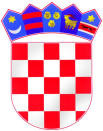 REPUBLIKA HRVATSKAZAGREBAČKA ŽUPANIJAOSNOVNA ŠKOLAKSAVERA  ŠANDORA ĐALSKOGDONJA ZELINADragutina Stražimira 24, 10382 Donja Zelina Tel./fax: 01/2065 061, tel: 01/2065 019                                      e-mail: ured@os-ksdjalski-donjazelina.skolehr        KLASA: 003-06/19-01/03                                              UR.BROJ: 238-30-32-01-19-2                                                       Donja Zelina, 20.2. 2019. godineREPUBLIKA HRVATSKAZAGREBAČKA ŽUPANIJAOSNOVNA ŠKOLAKSAVERA  ŠANDORA ĐALSKOGDONJA ZELINADragutina Stražimira 24, 10382 Donja Zelina Tel./fax: 01/2065 061, tel: 01/2065 019                                      e-mail: ured@os-ksdjalski-donjazelina.skolehr        KLASA: 003-06/19-01/03                                               UR.BROJ: 238-30-32-01-19-3                                                     Donja Zelina, 20.2. 2019. godine